Assessment Tool – DHS Multi-LanguageUse the link below to access the printable, .pdf version of DHS’ Assessment Form DHS-7823 (1/09):https://apps.state.or.us/Forms/Served/de7823.pdfThis form can also be printed in the following languages:SpanishRussianVietnameseRomanianSomaliTo access these assessments forms in any of these other languages, click the following link: https://aix-xweb1p.state.or.us/es_xweb/FORMS/Then enter “7823” in first box of the form as shown in the example and click <Search>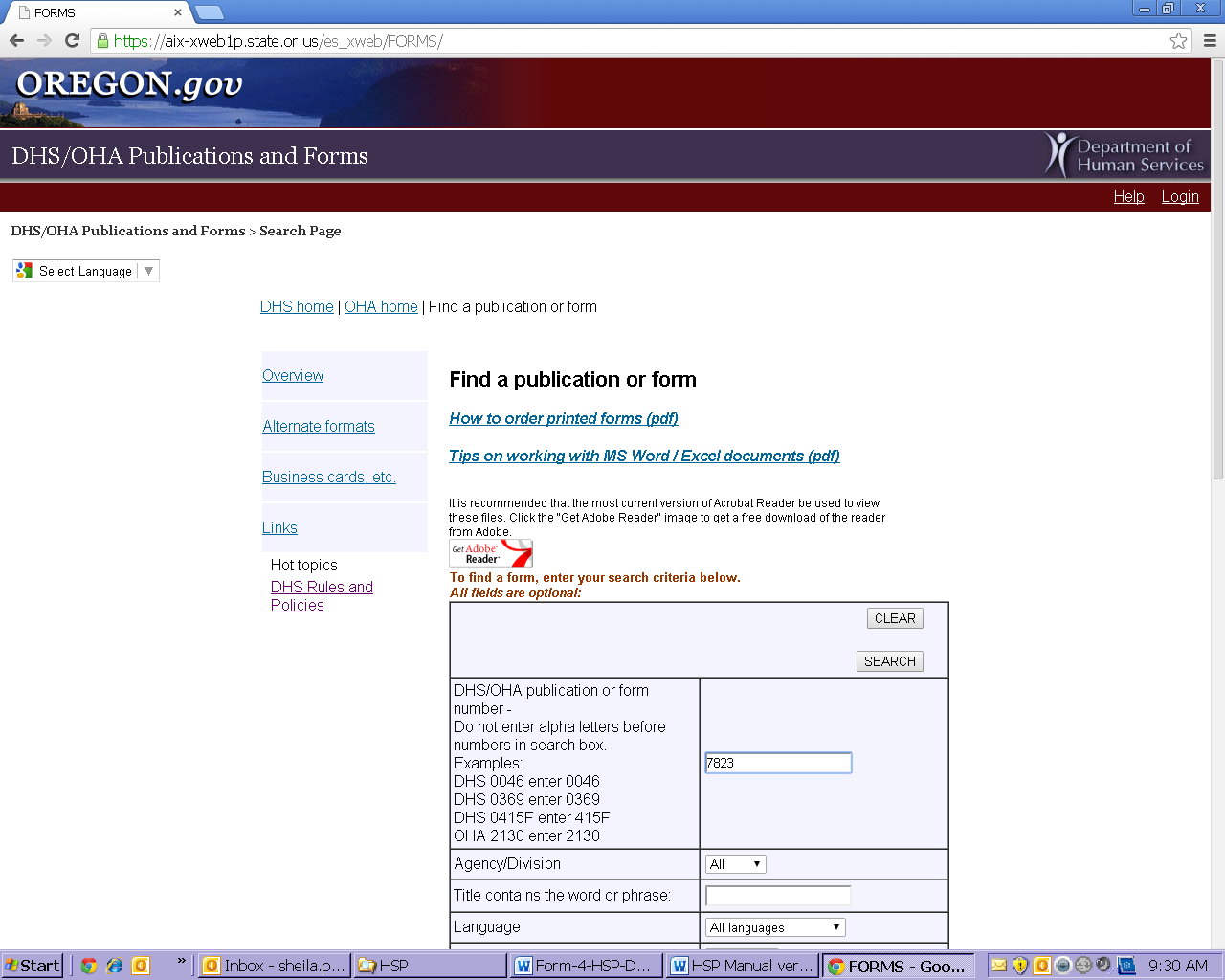 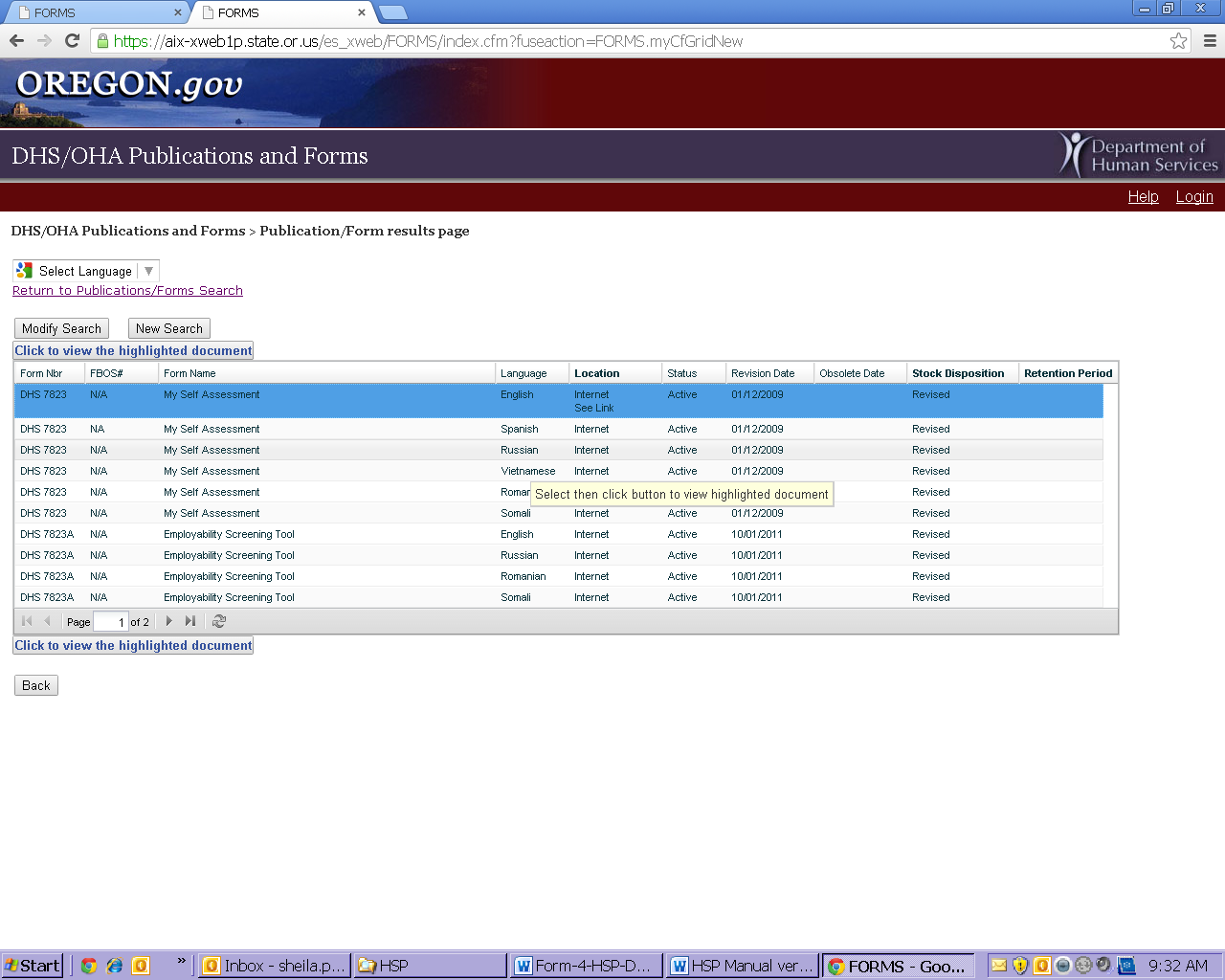 